Навигатор досуговой занятости для несовершеннолетних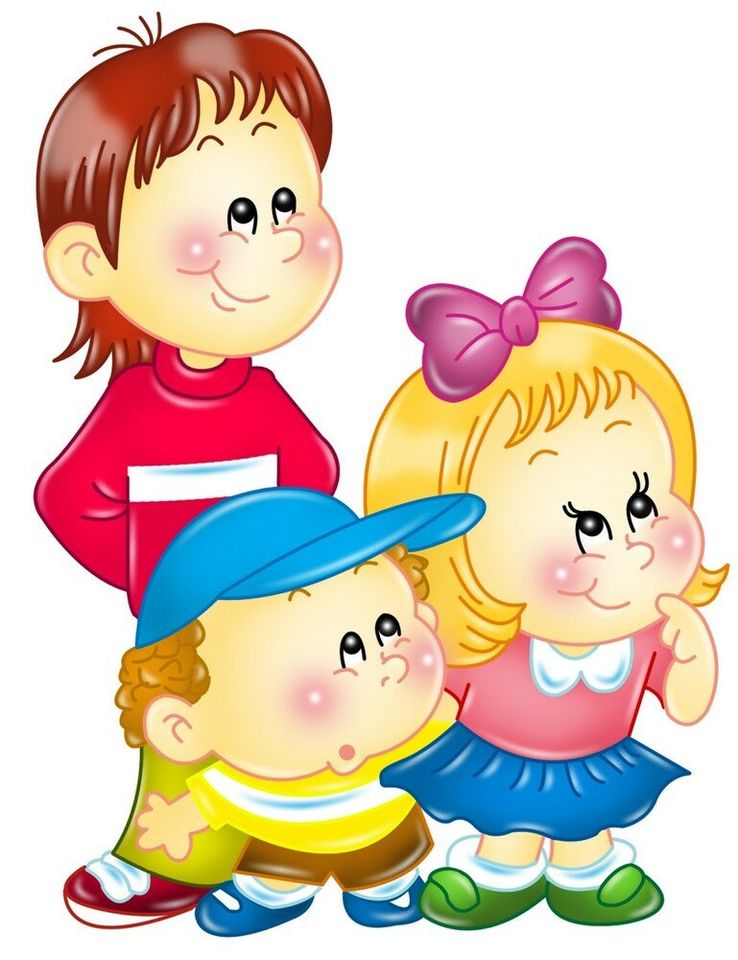 КДН и ЗП Белозерского районаАвтономное образовательное учреждение дополнительного образования Вологодской области "Региональный центр дополнительного образования детей" – навигатор в мире дополнительного образования Наименование кружка, секции, объединения, клуба, волонтёрского отряда и т.д.Место нахождение, руководитель, ответственное лицоРежим работыВозрастная категория детейМОУ «СШ № 2 им. С.С. Орлова» 2-15-65 г. Белозерск ул. С. Дмитриева д. 8МОУ «СШ № 2 им. С.С. Орлова» 2-15-65 г. Белозерск ул. С. Дмитриева д. 8МОУ «СШ № 2 им. С.С. Орлова» 2-15-65 г. Белозерск ул. С. Дмитриева д. 8МОУ «СШ № 2 им. С.С. Орлова» 2-15-65 г. Белозерск ул. С. Дмитриева д. 8Студия эстрадного пенияЧекалева А.Л.Среда 15:0013-18летТеатральная студия «Свет рампы»Ершикова О.Н.Жиличева С.Н.Пятница 15:0011-18 летМир профессийЛарионова А.А.Вторник 15:0014-15 летТКК «Бродяги»Кузнецов О.Н.Тотубалина Н.Н.Пн., ср., пт.15:00; Сб.10:008-18 летМузейное дело Чекалева А.Л.Пн. 15:0013-18 лет«Волейбол»Шишкин Н.Н.Вт., чт. 15:0011-13 лет«Школьное лесничество»Добрякова В.А.Четверг 15:0011-13 лет         МОУ «Маэковская школа-сад» 3-81-35 Маэкса ул. Труда д. 4         МОУ «Маэковская школа-сад» 3-81-35 Маэкса ул. Труда д. 4         МОУ «Маэковская школа-сад» 3-81-35 Маэкса ул. Труда д. 4         МОУ «Маэковская школа-сад» 3-81-35 Маэкса ул. Труда д. 4Кружок «Подвижные игры» Граблина Г.Н.Понедельник, 11.35-12.056-7, 9 -10 летКружок «Подвижные игры» Граблина Г.Н.Пятница 11.45-12.209-10 летКружок «Подвижные игры» Новинская Н.Л.Пятница13.55-14.308 лет-9 летКружок «Информатика в играх» 1А, 3АГраблина Г.Н.Понедельник, 13.55-14.306-7, 8- 9летКружок «Информатика в играх» 1А, 3АГраблина Г.Н.Сред12.55-13.308 лет-9 летКружок «Информатика в играх» 1А, 3АГраблина Г.Н.Пятница 13.00-13.359-10 летКружок «Истоки»  Пронина С.В. Четверг 13.55-14.306-7, 8- 9летКружок «Истоки» Новинская Н.ЛПятница12.55-13.308 лет-9 летКружок «Истоки» Микшина В.АЧетверг 12.40-13.159-10 летКружок «Учись учиться» Граблина Г.Н.Понедельник 14.40-15.156- 9летКружок «Учись учиться» Новинская Н.Л.Понедельник12.55 – 13.208 лет-9 летКружок «Учись учиться» Граблина Г.Н.Пятница12.20-12.559-10 летМОУ «Белозерская СШ № 1» 2-18-24 ул. Энгельса д.12МОУ «Белозерская СШ № 1» 2-18-24 ул. Энгельса д.12МОУ «Белозерская СШ № 1» 2-18-24 ул. Энгельса д.12МОУ «Белозерская СШ № 1» 2-18-24 ул. Энгельса д.12Юные пожарные Белякова М.А.Понедельник, 14.005-11 кл.ЮИД Белякова М.А.Четверг, 14.005-11 кл.Занимательная математика Шигаревская Е.В.Четверг, 14.108 класс«Подготовка к ОГЭ по математике» Алексеева О.Л.Четверг, 14.109 классДни воинской славы России Ульянов И.А.Пятница, 14.105-7 классы"Enjoy English"(английский с удовольствием) Соловьева О.С.Четверг, 14.105 класс«Deutsch mit Spaß» («Немецкий с удовольствием») Мацынина А.К.Вторник, 14.005 класс«По странам и континентам»Смирнова Е.А.Пятница, 14.107 класс«Успешно пишем сочинение и изложение»  Мацынина Л.И.Вторник, четверг, 14.109 класс«Практическое обществознание» Ульянов И.А.Суббота, 11.008-9 кл.«Географический мир» Смирнова Е.А.Среда, 14.109 класс«Юный стрелок»Исаков А.П.Среда, 13.10, 14.30; пт, 14.005-9 кл.«Спортивные игры» Андреев С.А., Чекина О.В.Понедельник-пятница, 14.107-9 кл.«Основы медицинских знаний» ( юнармейцы)Шеверев В.И.Понедельник, 14.105-7 кл.«Основы безопасности жизнедеятельности» Шеверев В.И.Четверг, пятница, 14.105-6 кл.Русский язык. От простого к сложному Свитлик Т.Ю.Вторник, 15.0010 класс«Практическое обществознание» Белякова Л.П.Понедельник, 14.1011 классSpeaking club Большакова Л.В.Понедельник. 14.1510-11 кл.«Занимательная химия» Овчинникова С.Б.Четверг, 15.305-11 кл.«Теоретические и практические основы информатики» Алексеева О.Л.Понедельник, 16.009 класс«Мой компьютер» Шигаревская Е.В.Среда, 14.005 класс«Мой компьютер» Козлова Н.А.Четверг, 14.006 классМОУ «Белозерская КШИ» г. Белозерск,ул. Коммунистическая, д.62,  тел. 2-34-69МОУ «Белозерская КШИ» г. Белозерск,ул. Коммунистическая, д.62,  тел. 2-34-69МОУ «Белозерская КШИ» г. Белозерск,ул. Коммунистическая, д.62,  тел. 2-34-69МОУ «Белозерская КШИ» г. Белозерск,ул. Коммунистическая, д.62,  тел. 2-34-69Кружок «Спортивные игры»Долгушин Р.Ю.ПонедельникВторник16.0012-16летКружок «Веселая петелька»Васильчикова Л.В.СредаЧетвергПятница16.3013-17летКружок «Художественное рисование»Новикова О.С.Четверг16.008-16летКружок «Дорожная грамота»Суббота10.008-16летКружок «Плетение»ВторникСреда16.008-15летОДЦ «Пирамида» 2-24-06 г. Белозерск ул. Советский вал, д. 13ОДЦ «Пирамида» 2-24-06 г. Белозерск ул. Советский вал, д. 13ОДЦ «Пирамида» 2-24-06 г. Белозерск ул. Советский вал, д. 13ОДЦ «Пирамида» 2-24-06 г. Белозерск ул. Советский вал, д. 13Программа «Авиамоделирование» (стартовый уровень) Форма занятий – дистанционнаяг. Белозерск ул. Советский вал, д. 13Занятия проводятся в соответствие с расписанием.Заявку на зачисление можно оставить в навигаторе на портале: vologda.pfdo.ru при наличии свободных мест в группе. По всем вопросам: 8(81756)2-24-06, 8(921)148-45-12 Бубнова Анна Валентиновна7-11 летПрограмма «Авиамоделирование» (базовый уровень 1 модуль)Форма занятий – дистанционнаяг. Белозерск ул. Советский вал, д. 13Занятия проводятся в соответствие с расписанием.Заявку на зачисление можно оставить в навигаторе на портале: vologda.pfdo.ru при наличии свободных мест в группе. По всем вопросам: 8(81756)2-24-06, 8(921)148-45-12 Бубнова Анна Валентиновна8-17 летПрограмма «Авиамоделирование» (базовый уровень 2 модуль) Форма занятий – дистанционнаяг. Белозерск ул. Советский вал, д. 13Занятия проводятся в соответствие с расписанием.Заявку на зачисление можно оставить в навигаторе на портале: vologda.pfdo.ru при наличии свободных мест в группе. По всем вопросам: 8(81756)2-24-06, 8(921)148-45-12 Бубнова Анна Валентиновна8-17 летПрограмма «Начало робототехники на Ардуино» (стартовый уровень) г. Белозерск III Интернационала, д.49Занятия проводятся в соответствие с расписанием.Заявку на зачисление можно оставить в навигаторе на портале: vologda.pfdo.ru при наличии свободных мест в группе. По всем вопросам: 8(81756)2-24-06, 8(921)148-45-12 Бубнова Анна Валентиновна10-18 летПрограмма «Робототехника на Ардуино» (базовый уровень) г. Белозерск III Интернационала, д.49Занятия проводятся в соответствие с расписанием.Заявку на зачисление можно оставить в навигаторе на портале: vologda.pfdo.ru при наличии свободных мест в группе. По всем вопросам: 8(81756)2-24-06, 8(921)148-45-12 Бубнова Анна Валентиновна10-18 летПрограмма «Парящие модели» (продвинутый уровень) г. Белозерск III Интернационала, д.49Занятия проводятся в соответствие с расписанием.Заявку на зачисление можно оставить в навигаторе на портале: vologda.pfdo.ru при наличии свободных мест в группе. По всем вопросам: 8(81756)2-24-06, 8(921)148-45-12 Бубнова Анна Валентиновна11-18 летПрограмма «Начальное техническое моделирование и конструирование» стартовый г. Белозерск III Интернационала, д.49Занятия проводятся в соответствие с расписанием.Заявку на зачисление можно оставить в навигаторе на портале: vologda.pfdo.ru при наличии свободных мест в группе. По всем вопросам: 8(81756)2-24-06, 8(921)148-45-12 Бубнова Анна Валентиновна7-15 летПрограмма «Начальное техническое моделирование и конструирование» базовый г. Белозерск III Интернационала, д.49Занятия проводятся в соответствие с расписанием.Заявку на зачисление можно оставить в навигаторе на портале: vologda.pfdo.ru при наличии свободных мест в группе. По всем вопросам: 8(81756)2-24-06, 8(921)148-45-12 Бубнова Анна Валентиновна8-16 летПрограмма «Историко-технический стендовый моделизм» (стартовый уровень) г. Белозерск III Интернационала, д.49Занятия проводятся в соответствие с расписанием.По всем вопросам: 8(81756)2-24-06, 8(921)148-45-12 Бубнова Анна Валентиновна7 – 14 летПрограмма «Игрушки из соленого теста» (стартовый уровень) Форма занятий – дистанционнаяг. Белозерск ул. Советский вал, д. 13Занятия проводятся в соответствие с расписанием.По всем вопросам: 8(81756)2-24-06, 8(921)148-45-12 Бубнова Анна Валентиновна7 – 14 летПрограмма «Игрушки из соленого теста (базовый уровень) Форма занятий – дистанционнаяг. Белозерск ул. Советский вал, д. 13Занятия проводятся в соответствие с расписанием.По всем вопросам: 8(81756)2-24-06, 8(921)148-45-12 Бубнова Анна Валентиновна10 -14летПрограмма «Художественное выпиливание» стартовый уровень Форма занятий – дистанционнаяг. Белозерск ул. Советский вал, д. 13Занятия проводятся в соответствие с расписанием.По всем вопросам: 8(81756)2-24-06, 8(921)148-45-12 Бубнова Анна Валентиновна10 -14летПрограмма «Художественное выпиливание» базовый уровень Форма занятий – дистанционнаяг. Белозерск ул. Советский вал, д. 13Занятия проводятся в соответствие с расписанием.По всем вопросам: 8(81756)2-24-06, 8(921)148-45-12 Бубнова Анна Валентиновна11 -14летПрограмма «Образовательная робототехника», стартовый уровеньг. Белозерск ул. Советский вал, д. 12г. Белозерск ул. Советский вал, д. 12г. Белозерск ул. Советский вал, д. 12Занятия проводятся в соответствие с расписанием.По всем вопросам: 8(81756)2-24-06, 8(921)148-45-12 Бубнова Анна ВалентиновнаЗанятия проводятся в соответствие с расписанием.По всем вопросам: 8(81756)2-24-06, 8(921)148-45-12 Бубнова Анна Валентиновна13 – 18 летПрограмма «Образовательная робототехника LEGO WeDo», стартовый г. Белозерск ул. Советский вал, д. 12г. Белозерск ул. Советский вал, д. 12г. Белозерск ул. Советский вал, д. 12Занятия проводятся в соответствие с расписанием.По всем вопросам: 8(81756)2-24-06, 8(921)148-45-12 Бубнова Анна ВалентиновнаЗанятия проводятся в соответствие с расписанием.По всем вопросам: 8(81756)2-24-06, 8(921)148-45-12 Бубнова Анна Валентиновна5 – 10 летПрограмма «Графический дизайн», стартовый уровень г. Белозерск ул. Советский вал, д. 12г. Белозерск ул. Советский вал, д. 12г. Белозерск ул. Советский вал, д. 12Занятия проводятся в соответствие с расписанием.По всем вопросам: 8(81756)2-24-06, 8(921)148-45-12 Бубнова Анна ВалентиновнаЗанятия проводятся в соответствие с расписанием.По всем вопросам: 8(81756)2-24-06, 8(921)148-45-12 Бубнова Анна Валентиновна14 – 18 летПрограмма «Школа безопасности» (стартовый уровень) г. Белозерск ул. Советский вал, д. 12г. Белозерск ул. Советский вал, д. 12г. Белозерск ул. Советский вал, д. 12Занятия проводятся в соответствие с расписанием.По всем вопросам: 8(81756)2-24-06, 8(921)148-45-12 Бубнова Анна ВалентиновнаЗанятия проводятся в соответствие с расписанием.По всем вопросам: 8(81756)2-24-06, 8(921)148-45-12 Бубнова Анна Валентиновна14 – 18 летПрограмма «Занимательная биология» (стартовый уровень) г. Белозерск ул. Советский вал, д. 12г. Белозерск ул. Советский вал, д. 12г. Белозерск ул. Советский вал, д. 12Занятия проводятся в соответствие с расписанием.По всем вопросам: 8(81756)2-24-06, 8(921)148-45-12 Бубнова Анна ВалентиновнаЗанятия проводятся в соответствие с расписанием.По всем вопросам: 8(81756)2-24-06, 8(921)148-45-12 Бубнова Анна Валентиновна14 – 18 летПрограмма «Спасатель» (базовый уровень) г. Белозерск ул. Советский вал, д. 12г. Белозерск ул. Советский вал, д. 12г. Белозерск ул. Советский вал, д. 12Занятия проводятся в соответствие с расписанием.По всем вопросам: 8(81756)2-24-06, 8(921)148-45-12 Бубнова Анна ВалентиновнаЗанятия проводятся в соответствие с расписанием.По всем вопросам: 8(81756)2-24-06, 8(921)148-45-12 Бубнова Анна Валентиновна14 – 18 летПрограмма «Профориентация» (базовый уровень)г. Белозерск ул. Советский вал, д. 12г. Белозерск ул. Советский вал, д. 12г. Белозерск ул. Советский вал, д. 12Занятия проводятся в соответствие с расписанием.По всем вопросам: 8(81756)2-24-06, 8(921)148-45-12 Бубнова Анна ВалентиновнаЗанятия проводятся в соответствие с расписанием.По всем вопросам: 8(81756)2-24-06, 8(921)148-45-12 Бубнова Анна Валентиновна14 – 18 летПрограмма «Я предприниматель» (базовый уровень) г. Белозерск ул. Советский вал, д. 12г. Белозерск ул. Советский вал, д. 12г. Белозерск ул. Советский вал, д. 12Занятия проводятся в соответствие с расписанием.По всем вопросам: 8(81756)2-24-06, 8(921)148-45-12 Бубнова Анна ВалентиновнаЗанятия проводятся в соответствие с расписанием.По всем вопросам: 8(81756)2-24-06, 8(921)148-45-12 Бубнова Анна Валентиновна14 – 18 летПрограмма «Белозерье – край родной» базовый г. Белозерск ул. Советский вал, д. 12г. Белозерск ул. Советский вал, д. 12г. Белозерск ул. Советский вал, д. 12Занятия проводятся в соответствие с расписанием.По всем вопросам: 8(81756)2-24-06, 8(921)148-45-12 Бубнова Анна ВалентиновнаЗанятия проводятся в соответствие с расписанием.По всем вопросам: 8(81756)2-24-06, 8(921)148-45-12 Бубнова Анна Валентиновна14 – 18 летБПОУ ВО «Белозерский индустриально-педагогический колледж им. А.А.Желобовского» г. Белозерск, ул. Советский вал, д.12, тел. 2-31-47БПОУ ВО «Белозерский индустриально-педагогический колледж им. А.А.Желобовского» г. Белозерск, ул. Советский вал, д.12, тел. 2-31-47БПОУ ВО «Белозерский индустриально-педагогический колледж им. А.А.Желобовского» г. Белозерск, ул. Советский вал, д.12, тел. 2-31-47БПОУ ВО «Белозерский индустриально-педагогический колледж им. А.А.Желобовского» г. Белозерск, ул. Советский вал, д.12, тел. 2-31-47Волонтерский отряд «Надежда»Кучина Кристина СергеевнаВторник Среда16-19 летСекция спортивных игрБубнов Александр АнатольевичВторникЧетверг16-20 лет«Призывник»Архипов Евгений ЛеонидовичПонедельникСреда 16-19 летХоровой коллектив «Патриот»Иванова Наталия СтаниславовнаПонедельникСреда16-18 летХоровой коллектив «Новые имена»Иванова Наталия СтаниславовнаВторникЧетверг17-18 летВолонтерский отряд «ЭКА»Конюхова Алена СергеевнаВторникВоскресенье 16- 18 летБУ СО ВО «КЦСОН Белозерского района»г. Белозерск, советский пр-кт, д.70, тел. 2-23-70БУ СО ВО «КЦСОН Белозерского района»г. Белозерск, советский пр-кт, д.70, тел. 2-23-70БУ СО ВО «КЦСОН Белозерского района»г. Белозерск, советский пр-кт, д.70, тел. 2-23-70БУ СО ВО «КЦСОН Белозерского района»г. Белозерск, советский пр-кт, д.70, тел. 2-23-70Волонтерский отряд «Данко»Приказчикова Екатерина АлександровнаТел.2-23-70Сбор волонтеров еженедельно в 16:00Дети  от 12 летГруппа кратковременного пребывания «Ступеньки роста»Ефремова Татьяна ОлеговнаТел.2-16-60Пн.-пт. С 13:00 до 16:00Дети от 6 до 11 летКлуб  «Только Свои»Алексеева Светлана Юрьевнател 2-16-60Еженедельно в среду (с 15:30 до 17:00)Дети от 12 до 17 летБелозерский дом культуры г. Белозерск, Советский пр., 52Белозерский дом культуры г. Белозерск, Советский пр., 52Белозерский дом культуры г. Белозерск, Советский пр., 52Белозерский дом культуры г. Белозерск, Советский пр., 52Молодёжная и взрослая группы народного театра «Свеча»Режиссер Голубкова Лариса Александровна тел.2-18-88Вторник, четверг с 18:00С 14 летТеатральная студия «Светлячок»Режиссер Голубкова Лариса Александровна тел.2-18-88Среда, пятница с 18:006-8 лет Средняя группа народного театра «Свеча»Режиссер Голубкова Лариса Александровна тел.2-18-88Среда, пятница с 16:309-13 летСтудия игры на гитареСмирнов Александр Валентинович, 89517335644Вся информация по телефонуОт 10 летСтудия танца «МИКС»Кудряева Марина Сергеевна, тел.2-18-8818:30, по дням С 11 до 14 летМолодежный центр «Новый формат»Васильева Арина Васильевна тел.2-18-88Вся информация по телефонуС 14 летКИР «Белозерская дружина» (работа по направлениям)г. Белозерск, ул. Советский Вал, Мусинский Алексей Юрьевич, 89535077101, Шевчук Анастасия Тарасовна, 89115384444, Даричев Александр Николаевич, 9517393612Вся информация по телефонуКИР «Белозерская дружина» (работа по направлениям)МУК «Центр ремесел и туризма» Белозерск, Советский пр-кт,72, тел. 21672МУК «Центр ремесел и туризма» Белозерск, Советский пр-кт,72, тел. 21672МУК «Центр ремесел и туризма» Белозерск, Советский пр-кт,72, тел. 21672МУК «Центр ремесел и туризма» Белозерск, Советский пр-кт,72, тел. 21672Студия кружевоплетения Даричева М.В., тел.21672 Вся информация по телефонуСтудия кружевоплетения Студия  деревообработки Костромин О.А., тел.21672Вся информация по телефонуСтудия  деревообработки Студия ткачестваВеселова С.В., Тел.21672Вся информация по телефонуСтудия ткачестваСтудия ивоплетенияДевахина Е.С., тел.21672Вся информация по телефонуСтудия ивоплетенияСтудия народной игрушкиКолпакова С.Н., тел.21672Вся информация по телефонуСтудия народной игрушкиСтудия росписи по деревуНоркова Н.В., тел.21672Вся информация по телефонуСтудия росписи по деревуСтудия  женского рукоделия: Обучение  вязанию крючком, на спицах, вышивке, шитью вручную и на швейной машине, пошиву народного костюма.Даричева М.В., тел.21672Вся информация по телефонуСтудия  женского рукоделия: обучение  вязанию крючком, на спицах, вышивке, шитьюСтудия бисероплетенияБурова Н.С., тел. 21672Вся информация по телефонуСтудия гончарного делаГорбовская О.Б., тел. 21672Вся информация по телефонуСтудия «Глиняная игрушка»Горбовская О.Б., тел. 21672Вся информация по телефонуМУ ФКиС БМР «Белозерская спортивная школа», ул. Карла Маркса, 35а, тел. 21518МУ ФКиС БМР «Белозерская спортивная школа», ул. Карла Маркса, 35а, тел. 21518МУ ФКиС БМР «Белозерская спортивная школа», ул. Карла Маркса, 35а, тел. 21518МУ ФКиС БМР «Белозерская спортивная школа», ул. Карла Маркса, 35а, тел. 21518Секция по волейболуГригорьева О.Г.ВторникЧетверг17.00Среда 15.00-Суббота13.00.Вторникчетверг – 18.00.Суббота – 12.00.Понедельник-пятница18.00.ВторникЧетверг17.00Среда15.00Суббота13.00 Воскресенье 10.00С 9 лет«Шахматы»Савин В.В.ВторникЧетверг17.00Среда 15.00-Суббота13.00.Вторникчетверг – 18.00.Суббота – 12.00.Понедельник-пятница18.00.ВторникЧетверг17.00Среда15.00Суббота13.00 Воскресенье 10.00С10 летСекция ОФП, фитнесМихеева Т.Н.ВторникЧетверг17.00Среда 15.00-Суббота13.00.Вторникчетверг – 18.00.Суббота – 12.00.Понедельник-пятница18.00.ВторникЧетверг17.00Среда15.00Суббота13.00 Воскресенье 10.00ОФП с 5 лет, фитнес с 12летСекция по футболуМОУ СШ №1Борисов М.А.ВторникЧетверг17.00Среда 15.00-Суббота13.00.Вторникчетверг – 18.00.Суббота – 12.00.Понедельник-пятница18.00.ВторникЧетверг17.00Среда15.00Суббота13.00 Воскресенье 10.007-8 летСекция по гиревому спортуАртёмов ДмитрийПонедельник – пятница 14.00 ПонедельникСредапятница14.00 Вторникчетверг15.00.Суббота 12.00. Понедельник-среда пятница18.00.Четверг 16.00.Понедельник –ница 16.Понедельник-пятница17.00.Понедельник 18.40. Понедельник, среда, пятница18.40.Понедельник, среда, пятница 18.30.Четверг 19.30.Воскресенье 16.20.С 11 летСекция по футболу Михеев В.С.Понедельник – пятница 14.00 ПонедельникСредапятница14.00 Вторникчетверг15.00.Суббота 12.00. Понедельник-среда пятница18.00.Четверг 16.00.Понедельник –ница 16.Понедельник-пятница17.00.Понедельник 18.40. Понедельник, среда, пятница18.40.Понедельник, среда, пятница 18.30.Четверг 19.30.Воскресенье 16.20.С 11 летСекция по борьбеСекция по дзюдоКонцевой Д.И. Шишкин И.Н.Понедельник – пятница 14.00 ПонедельникСредапятница14.00 Вторникчетверг15.00.Суббота 12.00. Понедельник-среда пятница18.00.Четверг 16.00.Понедельник –ница 16.Понедельник-пятница17.00.Понедельник 18.40. Понедельник, среда, пятница18.40.Понедельник, среда, пятница 18.30.Четверг 19.30.Воскресенье 16.20.С 11 летС 14 летСекция по пауэрлифтингуСекция по баскетболуАндреев С.А.Понедельник – пятница 14.00 ПонедельникСредапятница14.00 Вторникчетверг15.00.Суббота 12.00. Понедельник-среда пятница18.00.Четверг 16.00.Понедельник –ница 16.Понедельник-пятница17.00.Понедельник 18.40. Понедельник, среда, пятница18.40.Понедельник, среда, пятница 18.30.Четверг 19.30.Воскресенье 16.20.С 14 летСекция по пилатесуКонцевая А.ВПонедельник – пятница 14.00 ПонедельникСредапятница14.00 Вторникчетверг15.00.Суббота 12.00. Понедельник-среда пятница18.00.Четверг 16.00.Понедельник –ница 16.Понедельник-пятница17.00.Понедельник 18.40. Понедельник, среда, пятница18.40.Понедельник, среда, пятница 18.30.Четверг 19.30.Воскресенье 16.20.С 14 летСекция по легкой атлетикеДемидова У.В.Вторник, четверг: 16.00.зал МОУ СШ №2 Дмитриева, д.8
Среда15.00,суббота,воскресенье 18.00. Спортивная шк.С 11 лет